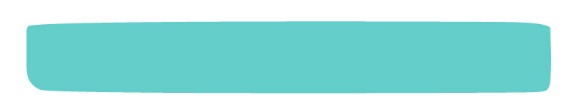 Educational Support Strategies 
quick reference (individual)
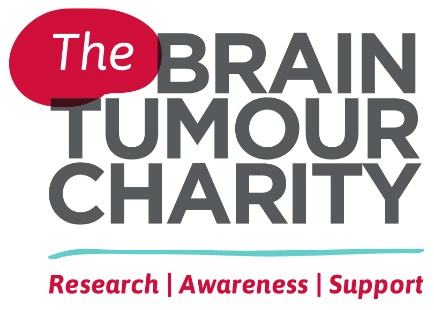 A quick reference version of the young person’s Educational support strategyIt can be kept in the teacher’s desk/notebook and/or the staff room, or given to supply teachers where appropriatePhysicalFatigueMobilityBalanceCo-ordinationVisualAuditoryPhysiologicalSeizures NB can be ‘vacant episodes’Bowel habitsEndocrine issuesPain/peripheral neuropathyTemperature regulationCognitiveAttention/concentrationCommunication difficultiesMemory/learningProcessing speedReasoning/problem solvingPlanning/organisational skillsEmotionalMental health/psychologicalBehaviour/personality changesSocialLearning checkpointsTaking examsTransition points (returning to/changing/leaving school)